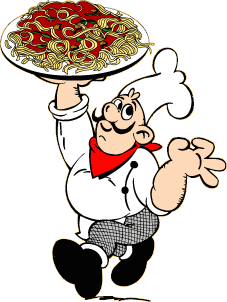 Because Hunger Doesn’t TakeA Break on the Weekends        Please join us for aSpaghetti DinnerALL ticket sales/donations go to Blessings in a Backpack Dearborn.$80 feeds a child on the weekend for an entire school year!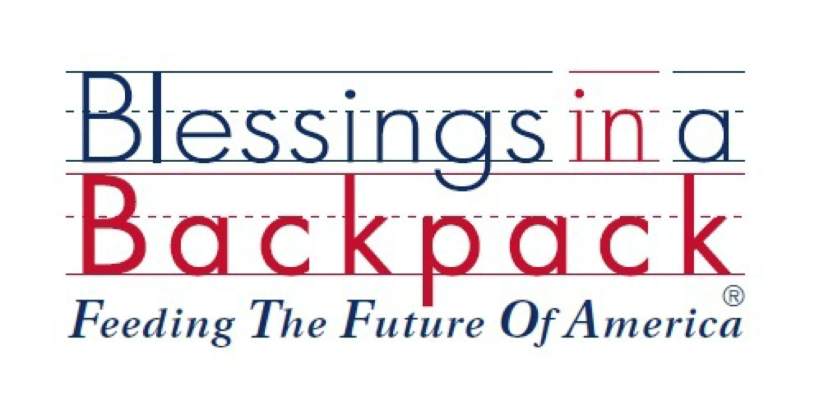 Friday, February 5th - 5 pm to 7:30 pmGood Shepherd United Methodist Church1570 Mason at Monroe, DearbornDinner includes: spaghetti (choice of meat or vegetarian sauce), salad bar, Panera bread, homemade desserts, beverage choiceAdults: $8.00Children 6 to 12: $3.005 and under: freeCarry-outs available